16.04.20Тема: Колебательное движение. Гармонические колебания. Свободные механические колебания. Превращение энергии при колебательном движении.Изучите внимательно §§18-25 учебника Мякишев  Г.Я. Физика.11 класс: учебник для общеобразоват. учреждений: базовый  уровень -5-е изд..-М.: Просвещение, 2011, а также опорный конспект (см.ниже)Выполните краткий конспект темы урока в тетради, выполните задания, решите задачи.Отчет о выполненной работе отправьте по электронной почте на yun707@yandex.ru. При отправлении  укажите фамилию и свою учебную группу,  в Теме НАИМЕНОВАНИЕ ДИСЦИПЛИНЫ и НАЗВАНИЕ ВЫПОЛНЕННОЙ РАБОТЫ.Колебательными называют движения или процессы, точно или приблизительно точно повторяющиеся через определенные промежутки времени. 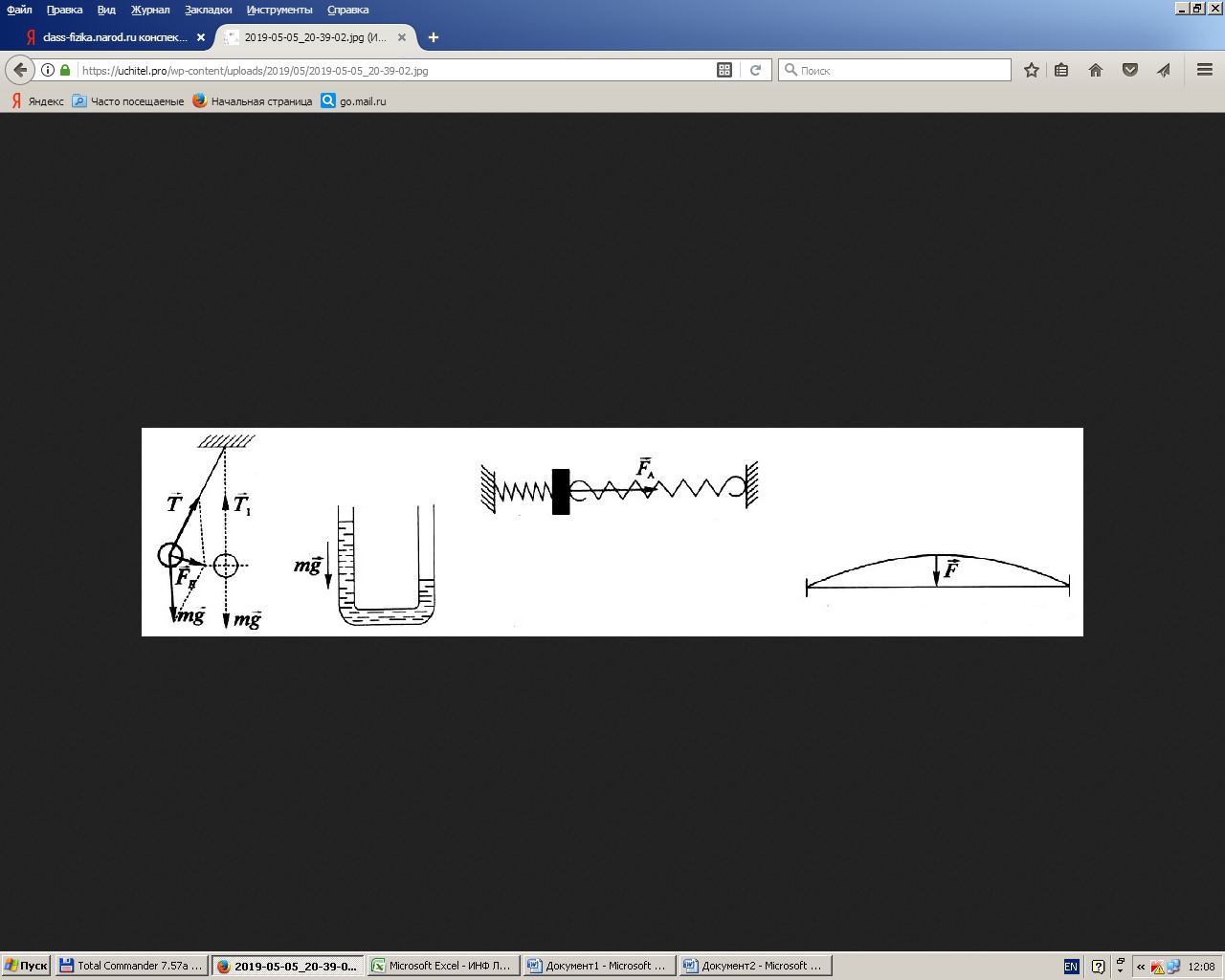 Здесь Т и Т1 – сила натяжения нитиУсловием возникновения колебания является наличие в системе возвращающей силы, всегда направленной к положению устойчивого равновесия. Каждый законченный цикл колебательного движения, после которого оно вновь повторяется, называется полным колебанием.Механические колебания – движения, которые точно или приблизительно повторяются во времени. Колебания называются периодическими, если значения физических величин, изменяющихся в процессе колебаний, повторяются через равные промежутки времени. Для возникновения колебания тело необходимо вывести из положения равновесия, сообщив либо кинетическую энергию (удар, толчок), либо – потенциальную (отклонение тела).Виды колебаний:Свободные колебания — это колебания, которые возникают в системе под действием внутренних сил, после того как система была выведена из положения устойчивого равновесия. В реальной жизни все свободные колебания являются затухающими (т.е. их амплитуда, размах, уменьшается с течением времени).Вынужденные колебания – колебания, которые происходят под действием внешней периодической силы.Характеристики колебательного процесса.1. Смещение х - отклонение колеблющейся точки от положения равновесия в данный момент времени (м).2. Амплитуда хм - наибольшее смещение от положения равновесия (м). Если колебания незатухающие, то амплитуда постоянна.3. Период Т — время, за которое совершается одно полное колебание. Выражается в секундах (с).  Т =  , где  t– время колебаний, n – число колебаний.За время, равное одному периоду (одно полное колебание) тело совершает перемещение, равное 0 и проходит путь, равный 2πr.4. Частота  ν — число полных колебаний за единицу времени. В СИ измеряется в герцах (Гц).Частота колебаний равна одному герцу, если за 1 секунду совершается 1 полное колебание. 1 Гц= 1 с-1.ν =  		T = 5. Циклической (круговой) частотой ω0 периодических колебаний наз. число полных колебаний, которые совершаются за 2π единиц времени (секунд). Единица измерения – с-1.ω0 = 2πν = Колебания, при которых изменения физических величин происходят по закону косинуса или синуса (гармоническому закону), наз. гармоническими колебаниями.x = xm cos(ω0t + φ0) – уравнение гармонических колебанийВыражение, стоящее под знаком cos или sin, называют фазой колебания: Фаза колебания - φ - физическая величина, определяющая смещение x в данный момент времени. Измеряется в радианах (рад).φ0  - начальная фаза - фаза колебания в начальный момент времени (t=0) Простейшие колебательные системы:1. Математический (нитяной ) маятник – материальная точка, подвешенная на невесомой нерастяжимой нити (физическая модель).Т = 2π – период колебаний математического маятника,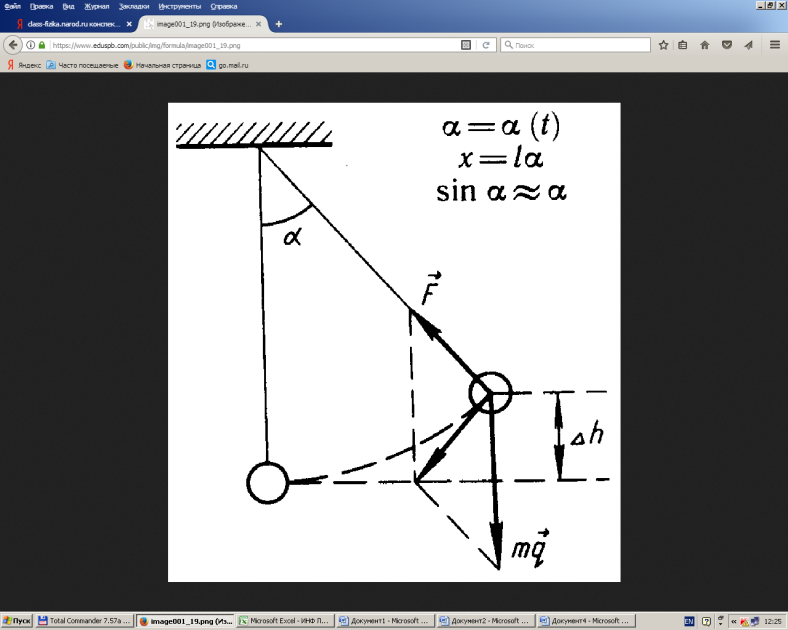         где l – длина нити, (м)        g – ускорение свободного падения (м/с2)Пружинный маятник - невесомая пружина, к которой прикреплено тело массой m.T = 2π – период колебаний пружинного маятника, где m – масса груза, (кг)k  – жесткость пружины (Н/м)Превращение энергии при колебательном движенииПолная механическая энергия колебательной системы определяется как:  E = Ek + Ep = Ek max = Ep maxEk =  - кинетическая энергия;  Ep =  - потенциальная энергияEk max = ;	Ep max = Задания (все формулы для решения задач есть в конспекте):1. Колебания каких из приведенных ниже тел будут свободными и каких – вынужденными:   а) поршень в цилиндре двигателя; б) игла швейной машины; в) ветка дерева после того, как с неё слетела птица; г) струна музыкального инструмента; д) конец стрелки компаса; е)мембрана  телефона при разговоре; ж) чаша рычажных весов?2. Грузик, колеблющийся на пружине, за 8 с совершил 32 колебания. Найти период и частоту колебаний.3. Какова масса груза, колеблющегося на пружине жесткостью 0,5 кН/м, если при амплитуде колебаний 6 см он имеет максимальную скорость 3 м/с?4. Координата  материальной точки изменяется со временем по гармоническому закону           х = 0,05 cos (100πt + ). Определите амплитуду  колебаний, период, частоту, циклическую частоту колебаний.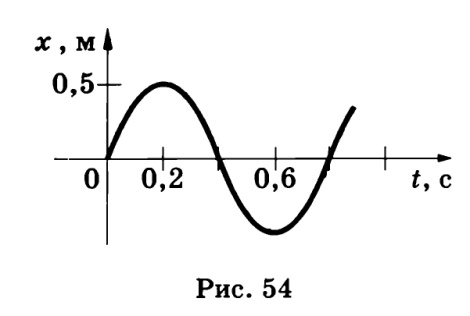 5. Определить по графику, приведенному на рисунке  амплитуду, период и частоту колебаний. Математический (нитяной )маятник Пружинный маятник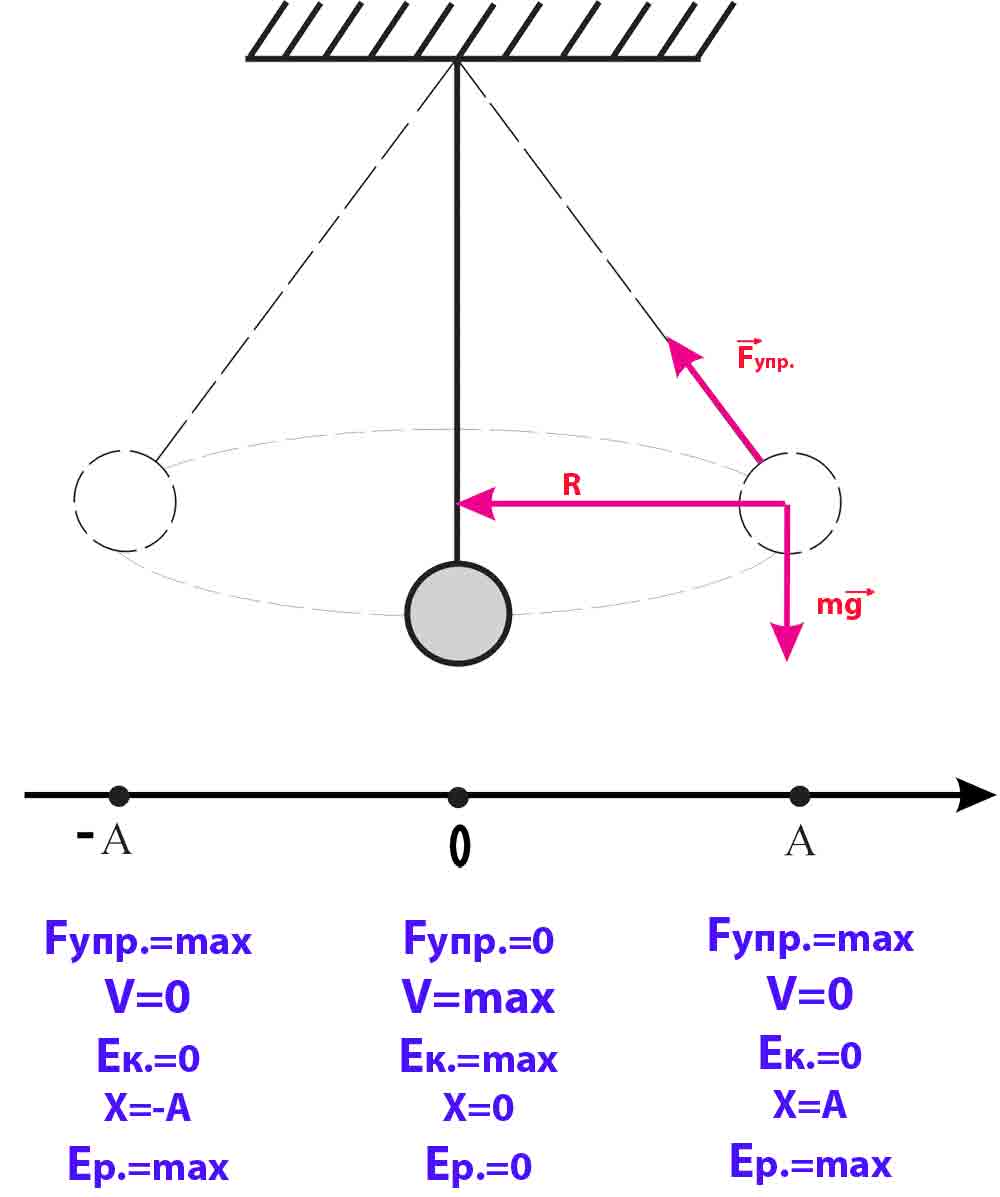 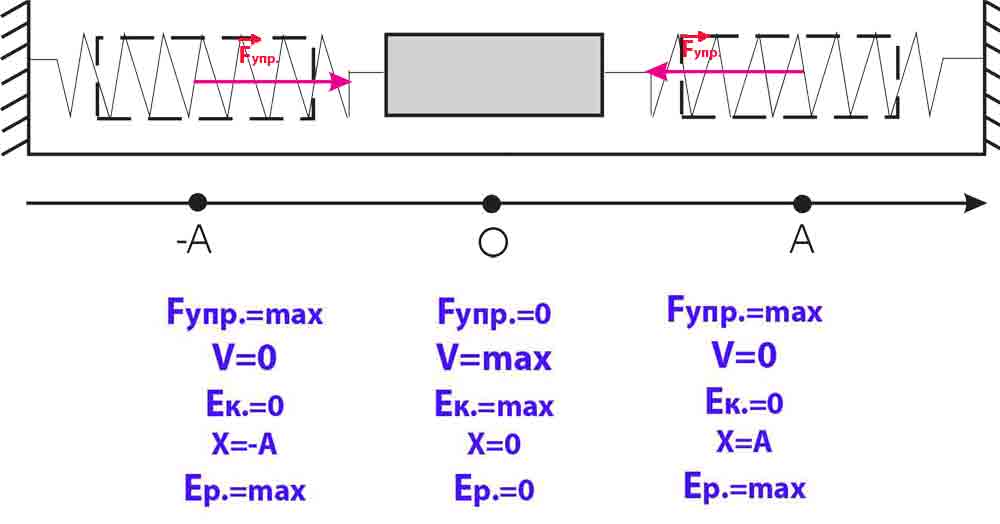 